Aanvraagformulier lidmaatschap Dutch Material Handling (DMH)Retourneren aan: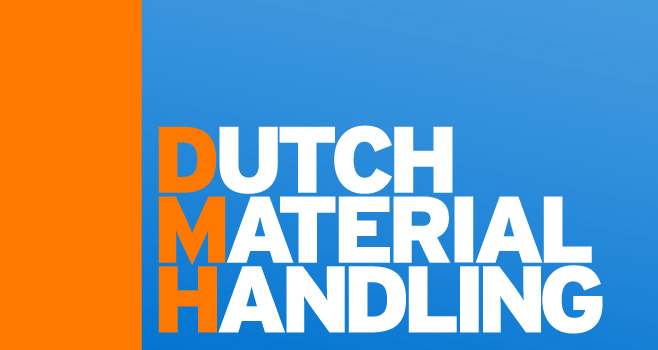 Secretariaat DMHT.a.v. Mevr. I.V. TeunissePostbus 1902700 AD ZoetermeerE-mail: dmh@fme.nl  Algemene BedrijfsgegevensAlgemene BedrijfsgegevensNaam bedrijfAdresPostcode & PlaatsTelefoonnummerFaxnummerE-mail adresWebsiteS.v.p. hiernaast aanvinken aan welke FEM Product Group(en) u wenst deel te nemen  Cranes and Lifting Equipment    Intralogistic Systems    Mobile Elevated Working Platforms    Elevating Equipment    Industrial Trucks    Racking & Shelving    Bulk Handling Conveyors  Contactpersoon voor DMHContactpersoon voor DMHNaamPersoonlijk e-mail adresGewenste datum ingang lidmaatschapIngevuld doorIngevuld doorNaamDatumPlaatsHandtekening 